\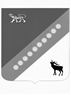 АДМИНИСТРАЦИЯ  РОЩИНСКОГО СЕЛЬСКОГО ПОСЕЛЕНИЯКРАСНОАРМЕЙСКОГО МУНИЦИПАЛЬНОГО РАЙОНА
ПРИМОРСКОГО КРАЯПОСТАНОВЛЕНИЕ30.11. 2016 г.      								№113Об утверждении Порядка уведомления представителя нанимателя (работодателя) о фактах обращения в целях склонения муниципального служащего администрации Рощинского сельского поселения к совершению коррупционных правонарушений        В соответствии с  частью 5 статьи 9 Федерального закона от 25 декабря 2008 года № 273-ФЗ «О противодействии коррупции» , на основании Устава Рощинского сельского поселения, администрация Рощинского сельского поселения      ПОСТАНОВЛЯЕТ:1. Утвердить  Порядок уведомления представителя нанимателя (работодателя) о фактах обращения в целях склонения муниципального служащего администрации Рощинского сельского поселения  к совершению коррупционных правонарушений. Приложение №12. Разместить настоящее постановление на сайте администрации Рощинского сельского поселения в сети Интернет.3. Контроль за исполнением настоящего постановления возложить на главу администрации Рощинского сельского поселения.  Глава администрации  Рощинского сельского поселения                                                    Л. С. Шпак         Приложение №1                              Утвержден                                                                       постановлением администрации                                                                          Рощинского сельского поселения                                                                        от 30.11.2016  № 113ПОРЯДОКуведомления представителя нанимателя (работодателя) о фактах обращения в целях склонения муниципального служащего администрации Рощинского сельского поселения,  к совершению коррупционных правонарушений.   I. Общие положения1. Настоящий Порядок уведомления муниципальными служащими о фактах обращения в целях склонения их к совершению коррупционных правонарушений, регистрации таких уведомлений и организации проверки содержащихся в них сведений (далее — Порядок) разработан во исполнение положений Федерального закона от 25 декабря 2008 года № 273-ФЗ «О противодействии коррупции».Действие настоящего Порядка распространяется на муниципальных служащих Рощинского сельского поселения (далее — муниципальные служащие).Настоящий Порядок устанавливает процедуру уведомления муниципальными служащими главу Рощинского сельского поселения (далее – представитель нанимателя) о фактах обращения к ним в целях склонения их к совершению коррупционных правонарушений, а также регистрации таких уведомлений и организации проверки содержащихся в них сведений.3. В соответствии со статьей 1 Федерального закона от 25 декабря 2008 года № 273-ФЗ «О противодействии коррупции» коррупцией являются:а) злоупотребление служебным положением, дача взятки, получение взятки, злоупотребление полномочиями, коммерческий подкуп либо иное незаконное использование физическим лицом своего должностного положения вопреки законным интересам общества и государства в целях получения выгоды в виде денег, ценностей, иного имущества или услуг имущественного характера, иных имущественных прав для себя или для третьих лиц либо незаконное предоставление такой выгоды указанному лицу другими физическими лицами;б) совершение деяний, указанных в подпункте «а» настоящего пункта, от имени или в интересах юридического лица.II. Организация приема и регистрации уведомлений 4. Организация приема и регистрации уведомлений муниципальных служащих о фактах обращения к ним в целях склонения их к совершению коррупционных правонарушений осуществляется в администрации Рощинского сельского поселения.5. Должностным лицом, правомочным осуществлять прием и регистрацию уведомлений муниципальных служащих о фактах обращения к ним в целях склонения их к совершению коррупционных правонарушений, является глава администрации Рощинского сельского поселения.                                                                                                                                        6. Муниципальный служащий при обращении к нему каких-либо лиц в целях склонения его к совершению коррупционных правонарушений обязан незамедлительно представить письменное уведомление (далее — уведомление) представителю нанимателя в произвольной форме или в соответствии с приложением N 1 к Порядку в органы прокуратуры или другие государственные органы.При нахождении муниципального служащего в командировке, отпуске, вне места прохождения службы по иным основаниям, установленным законодательством Российской Федерации, муниципальный служащий обязан уведомить представителя нанимателя незамедлительно с момента прибытия к месту прохождения службы.В случае, если склонение муниципального служащего к совершению коррупционных или иных правонарушений осуществляется непосредственно со стороны представителя нанимателя, уведомление о таком факте направляется муниципальным служащим в органы прокуратуры или другие государственные органы в соответствии с их компетенцией.7. Муниципальный служащий, которому стало известно о факте обращения к иным муниципальным служащим в связи с исполнением ими служебных обязанностей каких-либо лиц в целях склонения их к совершению коррупционных правонарушений, вправе уведомить об этом представителя нанимателя, органы прокуратуры или другие государственные органы в соответствии с настоящим Порядком.8. Невыполнение муниципальным служащим служебной обязанности, предусмотренной пунктом 6 настоящего Порядка, является правонарушением, влекущим его увольнение с муниципальной службы либо привлечение его к иным видам ответственности в соответствии с законодательством Российской Федерации.9. В уведомлении указываются следующие сведения:а) фамилия, имя, отчество, должность, место жительства и телефон муниципального служащего, направившего уведомление, его должность и орган местного самоуправления, в котором он работает;б) описание обстоятельств, при которых стало известно о случаях обращения к муниципальному служащему в связи с исполнением им служебных обязанностей каких-либо лиц в целях склонения его к совершению коррупционных правонарушений (дата, место, время, другие условия). Если уведомление направляется муниципальным служащим, указанным в пункте 7 настоящего Порядка, указывается фамилия, имя отчество и должность муниципального служащего, которого склоняют к совершению коррупционных правонарушений;в) подробные сведения о коррупционных правонарушениях, которые должен был бы совершить муниципальный служащий по просьбе обратившихся лиц;г) все известные сведения о физическом (юридическом) лице, склоняющем к коррупционному правонарушению;д) способ и обстоятельства склонения к коррупционному правонарушению, а также информация об отказе (согласии) принять предложение лица о совершении коррупционного правонарушения.К уведомлению прилагаются все имеющиеся материалы, подтверждающие обстоятельства обращения в целях склонения муниципального служащего к совершению коррупционных правонарушений, а также изложенные выше факты коррупционной направленности.10. Уведомления регистрируются в журнале регистрации уведомлений муниципальных служащих администрации Рощинского сельского поселения о фактах обращения в целях склонения их к совершению коррупционных правонарушений (далее – журнал регистрации уведомлений) (приложение № 2 к Порядку).Уполномоченное лицо помимо регистрации уведомления в журнале регистрации уведомлений обязано выдать муниципальному служащему, направившему уведомление, под роспись талон-уведомление с указанием данных о лице, принявшем уведомление, дате и времени его принятия.Талон-уведомление состоит из двух частей: корешка талона-уведомления и талона-уведомления (приложение № 3 к Порядку).После заполнения корешок талона-уведомления остается у уполномоченного лица, а талон-уведомление вручается муниципальному служащему, направившему уведомление.В случае если уведомление поступило по почте, талон-уведомление направляется муниципальному служащему, направившему уведомление, по почте заказным письмом.Невыдача талона-уведомления не допускается.11. Листы журнала регистрации уведомлений должны быть пронумерованы, прошнурованы и скреплены печатью администрации Рощинского сельского поселения.12. Запрещается отражать в журнале регистрации уведомлений ставшие известными сведения о частной жизни заявителя, его личной и семейной тайне, а также иную конфиденциальную информацию, охраняемую законом.13. отказ в принятии уведомления уполномоченным лицом недопустим.14. Журнал регистрации уведомлений хранится не менее 5 лет с момента регистрации в нем последнего уведомления в администрации Рощинского сельского поселения.III. Организация проверки содержащихся в уведомлениях сведений 15. Организация проверки содержащихся в уведомлениях сведений осуществляется в администрации Рощинского сельского поселения.16. Должностными лицами, правомочными осуществлять проверки содержащихся в уведомлении сведений, являются сотрудники администрации Рощинского сельского поселения.17. Проверка проводится в течении пяти рабочих дней с момента регистрации уведомления.18. По письменному запросу администрации Рощинского сельского поселения муниципальными служащими представляются необходимые для проверки материалы, пояснения.19. По результатам проведенной проверки, уведомление с приложением материалов проверки представляется представителю нанимателя для принятия решения о направлении информаций в правоохранительные органы.20. Муниципальный служащий, уведомивший представителя нанимателя, органы прокуратуры или другие государственные органы находится под защитой государства в соответствии с законодательством Российской Федерации.Представитель нанимателя принимает меры по защите муниципального служащего, уведомившего его, органы прокуратуры или другие государственные органы о фактах обращения в целях склонения его к совершению коррупционного или иного правонарушения, о фактах обращения к иным муниципальным служащим в связи с исполнением ими служебных обязанностей каких-либо лиц в целях склонения их к совершению коррупционных или иных правонарушений, в части обеспечения муниципальному служащему гарантий, предотвращающих его неправомерное увольнение, перевод на нижестоящую должность, лишение или снижение размера премии, перенос времени отпуска, привлечение к дисциплинарной ответственности в период рассмотрения представленного муниципальным служащим уведомления.В случае привлечения к дисциплинарной ответственности муниципального служащего обоснованность такого решения рассматривается на заседании Комиссии по соблюдению требований к служебному поведению муниципальных служащих администрации Рощинского сельского поселения и урегулированию конфликта интересов в соответствии     с решением муниципального комитета Рощинского сельского поселения от 18.02.2016 №28 «О комиссии по соблюдению требований к служебному поведению муниципальных служащих  и урегулированию конфликта интересов».  Приложение № 1________________________________________________                                                                                   (Ф.И.О., должность представителя нанимателя)________________________________________________                                                                                  (наименование органа местного самоуправления)                                                           от __________________________________________________                                                                       (Ф.И.О., должность муниципального служащего, направляющего)                                                                                  уведомление, место его жительства, телефон)УВЕДОМЛЕНИЕ о факте обращения в целях склонения муниципальногослужащего к совершению коррупционных правонарушений       Сообщаю, что:1. _________________________________________________________________________________(описание обстоятельств, при которых стало известно о случаях обращения к_______________________________________________________________________________________муниципальному служащему в связи с исполнением им служебных обязанностей каких-либо лиц в_______________________________________________________________________________________целях склонения его к совершению коррупционных правонарушений, дата, место, время,другие условия)_______________________________________________________________________________________(Ф.И.О., должность муниципального служащего, которого склоняют к совершению коррупционных_______________________________________________________________________________________правонарушений)_____________________________________________________________________________________________________________________________________________________________________________________________________________________________________________________________________2.__________________________________________________________________________________(подробные сведения о коррупционных правонарушениях, которые должен был бы_______________________________________________________________________________________совершить муниципальный служащий по просьбе обратившихся лиц)_______________________________________________________________________________________3. __________________________________________________________________________________(все известные сведения о физическом (юридическом) лице, склоняющем_______________________________________________________________________________________к коррупционному правонарушению)__________________________________________________________________________________________________________________________________________________________________________________________4. Способ и обстоятельства склонения к коррупционному правонарушению:__________________________________________________________________________________________________________________________________________________________________________________________(способ склонения: подкуп, угроза, обман и т. д.,_____________________________________________________________________________________________обстоятельства склонения: телефонный разговор, личная встреча, почта и др.)5. Информация о результате склонения муниципального служащего к совершению коррупционного правонарушения____________________________________________________________________________________________________________________________________________________________________________Паспортные данные муниципального служащего, направившего уведомление______________________________________________________________________________________________________________________________________________________________________________________________________________________________________________________________________________________         _____________________        __________________________(дата и время заполнения уведомления)                       (Ф.И.О.)                                            (подпись)Приложение № 2Срок хранения _______Журналрегистрации уведомлений муниципальных служащих администрацииРощинского сельского поселения о фактах обращенияв целях склонения их к совершению коррупционных правонарушенийНачат «____»______________20____г.Окончен «____»_____________20____г.                                             На «_____» листахПриложение №3№ п/пРегистра-ционныйномер, дата при-нятияуведом-ленияДолжностное лицо, принявшее уведомление, телефонФ.И.О. подавшего уведомление с указанием должности, телефонКраткие сведения об уведомленииДолжностное лицо, при-нявшее уведомлениена проверкусведений, в нем указанных (подпись, дата)Приня-тое ре-шение с указа-нием датыОсобые отметки12345678ТАЛОН-КОРЕШОК№___________Уведомление принято от__________________________________________________________________________________________________________________________(Ф.И.О. муниципального служащего)    Краткое содержание уведомления ______________________________________________________________________________________________________________________________________________________________________________________________________________________________________________________________________(подпись и должность лица,принявшего уведомление)«_____»__________________20____г._________________________________(подпись лица, получившего талон-уведомление)«_____»__________________20____г.ТАЛОН-УВЕДОМЛЕНИЕ№___________Уведомление принято от__________________________________________________________________________________________________________________________(Ф.И.О. муниципального служащего) краткое содержание уведомления __________________________________________________________________________________________________________________________________________________________________________________________________________________________________Уведомление принято:____________________________________(Ф.И.О., должность лица, принявшего уведомление)__________________________________(номер по журналу регистрации уведомлений)«______»____________________20____г._________________________________(подпись муниципального служащего, принявшего уведомление)